KJE SE SKRIVA?V mreži so skrite štirimestne številke, ki jih vidiš spodaj. Lahko so vodoravno, navpično ali diagonalno, zapisane naprej ali nazaj. Dobro se pripravi – za rešitev te uganke so potrebne detektivske sposobnosti.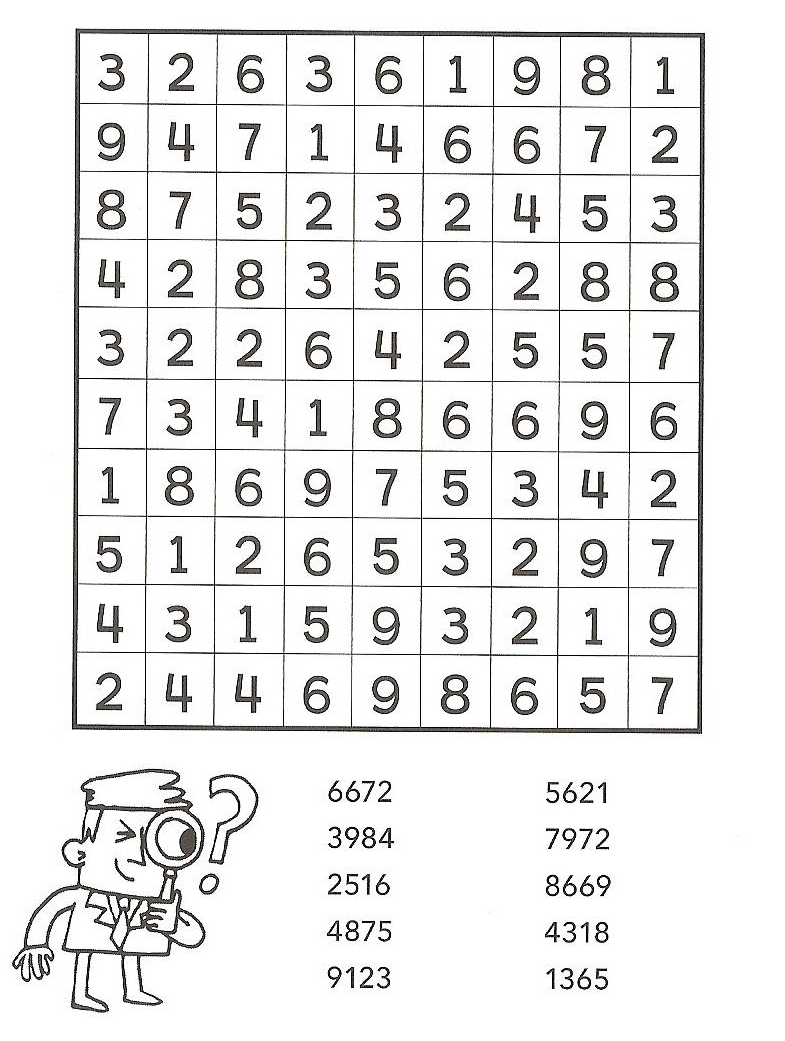 